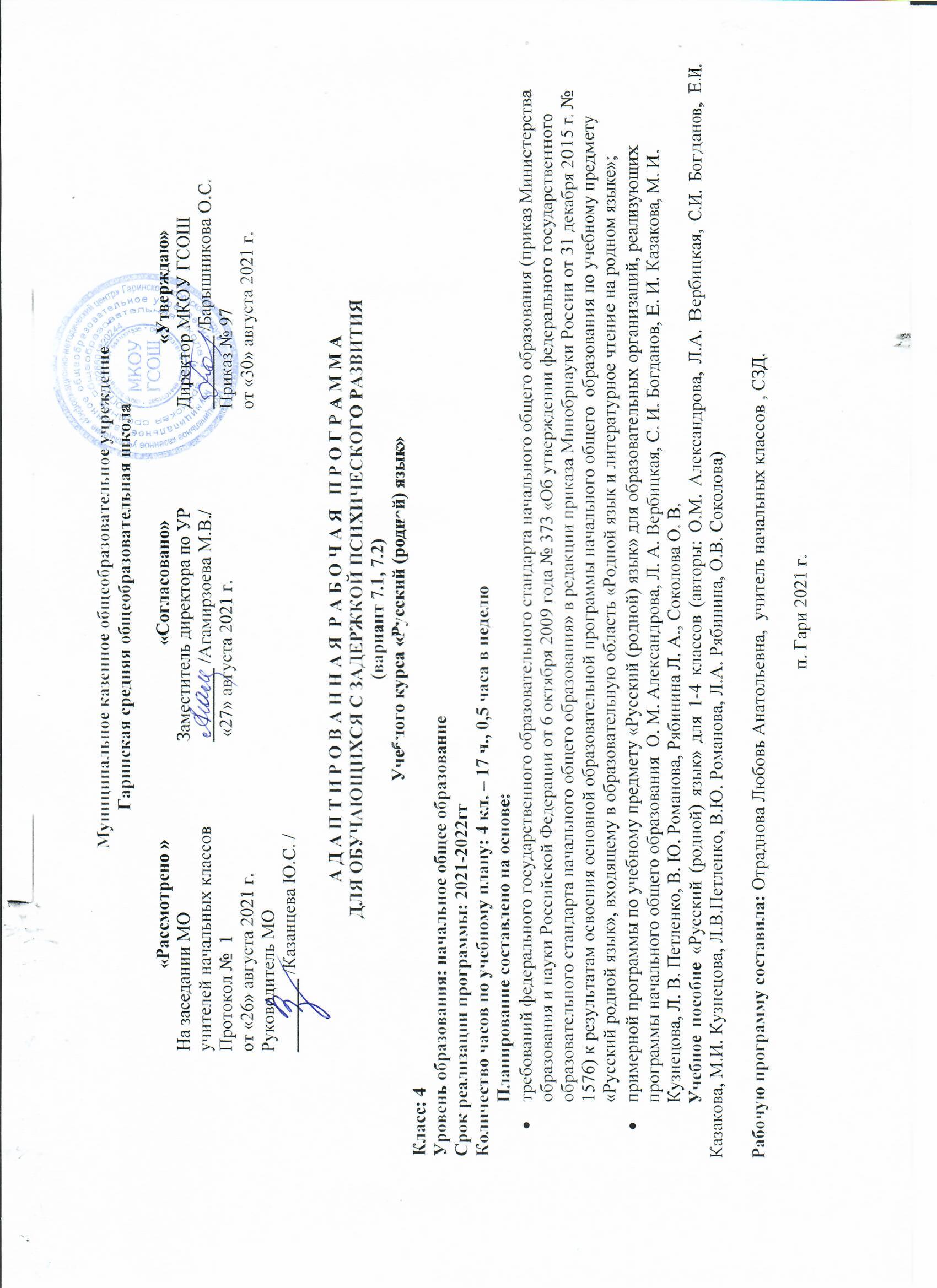 СОДЕРЖАНИЕПсихолого-педагогическая характеристика обучающихся с ЗПРОбучающиеся с задержкой  психического развития  в общеобразовательных классах обучаются по вариантам 7.1 которые предполагают, что обучающийся с ЗПР получает образование, полностью соответствующее по итоговым достижениям к моменту завершения обучения образованию обучающихся, не имеющих ограничений по возможностям здоровья, в те же сроки обучения (1 - 4 классы). Также в общеобразовательных классах НОО обучаются дети с ЗПР по варианту 7.2., которые характеризуются уровнем развития несколько ниже возрастной нормы, отставание может проявляться в целом или локально в отдельных функциях (замедленный темп либо неравномерное становление познавательной деятельности). Отмечаются нарушения внимания, памяти, восприятия и др. познавательных процессов, умственной работоспособности и целенаправленности деятельности, в той или иной степени затрудняющие усвоение школьных норм и школьную адаптацию в целом. Организация процесса обучения этой категории детей осуществляется с учетом специфики усвоения знаний, умений и навыков обучающимися с ЗПР («пошаговом» предъявлении материала, дозированной помощи взрослого, использовании специальных методов, приемов и средств, способствующих как общему развитию обучающегося, так и компенсации индивидуальных недостатков развития).Особые образовательные потребности обучающихся с ЗПРОсобые образовательные потребности различаются у обучающихся с ОВЗ разных категорий, поскольку задаются спецификой нарушения психического развития, определяют особую логику построения учебного процесса и находят своё отражение в структуре и содержании образования. Наряду с этим, современные научные представления об особенностях психофизического развития разных групп обучающихся, позволяют выделить образовательные потребности, как общие для всех обучающихся с ОВЗ, так и специфические, особые.К общим потребностям относятся:получение специальной помощи средствами образования сразу же после выявления первичного нарушения развития;выделение пропедевтического периода в образовании, обеспечивающего преемственность между дошкольным и школьным этапами;получение начального общего образования в условиях образовательных организаций общего или специального типа, адекватного образовательным потребностям обучающегося с ОВЗ;обязательность непрерывности коррекционно-развивающего процесса, реализуемого, как через содержание предметных областей, так и в процессе индивидуальной работы;психологическое сопровождение, оптимизирующее взаимодействие ребенка с педагогами и соучениками;психологическое сопровождение, направленное на установление взаимодействия семьи и образовательной организации;постепенное расширение образовательного пространства, выходящего за пределы образовательной организации.К специфическим (особым) потребностям относятся:адаптация	основной	общеобразовательной	программы	начального	общего образования с учетом необходимости коррекции психофизического развития;обеспечение особой пространственной и временной организации образовательной среды с учетом функционального состояния центральной нервной системы (ЦНС) и нейродинамики психических процессов обучающихся с ЗПР (быстрой истощаемости, низкой работоспособности, пониженного общего тонуса и др.);комплексное сопровождение, гарантирующее получение необходимого лечения, направленного на улучшение деятельности ЦНС и на коррекцию поведения, а также специальной психо-коррекционной помощи, направленной на компенсацию дефицитов эмоционального развития, формирование осознанной саморегуляции познавательной деятельности и поведения;организация процесса обучения с учетом специфики усвоения знаний, умений и навыков обучающимися с ЗПР с учетом темпа учебной работы «пошаговом» предъявлении материала, дозированной помощи взрослого, использовании специальных методов, приемов и средств, способствующих как общему развитию обучающегося, так и компенсации индивидуальных недостатков развития);учет актуальных и потенциальных познавательных возможностей, обеспечение индивидуального темпа обучения и продвижения в образовательном пространстве для разных категорий обучающихся с ЗПР;профилактика и коррекция социокультурной и школьной дезадаптации; постоянный (пошаговый) мониторинг результативности образования и сформированности социальной компетенции обучающихся, уровня и динамики	психофизического развития;обеспечение непрерывного контроля за становлением учебно–познавательной деятельности обучающегося с ЗПР, продолжающегося до достижения уровня, позволяющего справляться с учебными заданиями самостоятельно;постоянное стимулирование познавательной активности, побуждение интереса к себе, окружающему предметному и социальному миру;постоянная помощь в осмыслении и расширении контекста усваиваемых знаний, в закреплении и совершенствовании освоенных умений;специальное	обучение «переносу» сформированных знаний и умений в новые ситуации взаимодействия с действительностью;постоянная актуализация знаний, умений и одобряемых обществом норм поведения;использование преимущественно позитивных средств стимуляции деятельности и поведения;развитие и отработка средств коммуникации, приемов конструктивного общения и взаимодействия (с членами семьи, со сверстниками, с взрослыми), формирование навыков социально одобряемого поведения;специальная психо-коррекционная помощь, направленная на формирование способности к самостоятельной организации собственной деятельности и осознанию возникающих трудностей, формирование умения запрашивать и использовать помощь взрослого;обеспечение взаимодействия семьи и школы (сотрудничество с родителями, активизация ресурсов семьи для формирования социально активной позиции, нравственных и общекультурных ценностей). «Литературное чтение» в начальной школе является неотъемлемой частью курса русского языка, обеспечивающей введение ребенка в мир художественной литературы. Данный предмет способствует повышению читательской компетентности учащихся с ЗПР, формирует потребность в систематическом чтении.  Предмет«Родной язык (русский)»в начальной школе – часть единого непрерывного курса обучения, поэтому он ориентирован на предмет и цели обучения русскому языку в основной школе.Исходя из этого, назначение предмета «Русский (родной) язык» в начальной школе состоит в том, чтобы заложить основу формирования функционально грамотной личности, обеспечить языковое и речевое развитие ребёнка, помочь ему осознать себя носителем языка.Цель:·  обучение детей с задержкой психического развития в соответствии с образовательными стандартами начального общего образования  для детей с ОВЗ  на доступном для них материале.Коррекционные задачи:  ·  развитие познавательных, эмоционально-волевых, социально-нравственных и эстетических возможностей учащихся;·  коррекция индивидуальных недостатков развития.Основные направления коррекционной работы:· развитие слухового восприятия и речевого слуха;· развитие зрительного и пространственного восприятия;· развитие пространственной ориентировки;· развитие координации движений кисти руки и пальцев.· коррекция нарушений эмоционально-личностной сферы;· развитие устной речи и обогащение словаря;· коррекция индивидуальных пробелов в знаниях, умениях, навыках;· вырабатывать навыки правильного, аккуратного, разборчивого, грамотного письма;·  обеспечивать профилактику и коррекцию дислексии, дисграфии и дизорфографии у школьников с ЗПР, а также коррекцию нарушений устной речи.	Планируемые результаты освоения русского (родного) языкаСодержание учебного предмета «Русский (родной) язык»4 КЛАСС (17 ч)Раздел 1 Русский язык: прошлое и настоящее (7,5 ч.)Слова, связанные с качествами и чувствами людей (например, добросердечный, доброжелательный, благодарный, бескорыстный); слова, связанные с обучением.Слова, называющие родственные отношения (например, матушка, батюшка, братец, сестрица, мачеха, падчерица).Пословицы, поговорки и фразеологизмы, возникновение которыхсвязано с качествами, чувствами людей, с учением, с родственными отношениями, занятиями людей (например, от корки до корки; вся семья вместе, так и душа на месте и т. д.). Сравнение с пословицами и поговорками других народов. Сравнение фразеологизмов, имеющих в разных языках общий смысл, но различную образную форму.Русские традиционные эпитеты: уточнение значений, наблюдение за использованием в произведениях фольклора и художественной литературы.Лексика, заимствованная русским языком из языков народов России имира. Русские слова в языках других народов.Проектные задания. Откуда это слово появилось в русском языке?(Приобретение опыта поиска информации о происхождении слов.) Сравнение толкований слов в словаре В. И. Даля и современном толковом словаре. Русские слова в языках других народов.Раздел 2 Язык в действии (4 ч.)Как правильно произносить слова (пропедевтическая работа по предупреждению ошибок в произношении слов в речи).Трудные случаи образования формы 1-го лица единственного числанастоящего и будущего времени глаголов (на пропедевтическом уровне). Наблюдение засинонимией синтаксических конструкций на уровне словосочетаний и предложений (на пропедевтическом уровне).История возникновения и функции знаков препинания (в рамкахизученного). Совершенствование навыков правильного пунктуационногооформления текста.Раздел 3 Секреты речи и текста (5,5 ч.)Правила ведения диалога: корректные и некорректные вопросы.Особенности озаглавливания сообщения.Составление плана текста, не разделённого на абзацы. Информационная переработка прослушанного или прочитанного текста: пересказ с изменением лица.Создание текста как результата собственной исследовательской деятельности.Оценивание устных и письменных речевых высказываний с точки зрения точного, уместного и выразительного словоупотребления. Редактирование предложенных и собственных текстов с целью совершенствования их содержания и формы; сопоставление чернового и отредактированного текстов. Практический опыт использования учебных  словарей в процессе редактирования текста.Синонимия речевых формул (на практическом уровне).Календарно-тематическое планирование    Муниципальное казенное общеобразовательное учреждениеГаринская средняя общеобразовательная школаА Д А П Т И Р О В А Н Н А Я  Р А Б О Ч А Я   П Р О Г Р А М М АДЛЯ ОБУЧАЮЩИХСЯ С ЗАДЕРЖКОЙ ПСИХИЧЕСКОГО РАЗВИТИЯ(вариант 7.1, 7.2)Учебного курса «Русский (родной) язык»Класс: 4Уровень образования: начальное общее образованиеСрок реализации программы: 2021-2022ггКоличество часов по учебному плану: 4 кл. – 17 ч., 0,5 часа в неделюПланирование составлено на основе:требований федерального государственного образовательного стандарта начального общего образования (приказ Министерства образования и науки Российской Федерации от 6 октября 2009 года № 373 «Об утверждении федерального государственного образовательного стандарта начального общего образования» в редакции приказа Минобрнауки России от 31 декабря 2015 г. № 1576) к результатам освоения основной образовательной программы начального общего  образования по учебному предмету «Русский родной язык», входящему в образовательную область «Родной язык и литературное чтение на родном языке»;примерной программы по учебному предмету «Русский (родной) язык» для образовательных организаций, реализующих программы начального общего образования  О. М. Александрова, Л. А. Вербицкая, С. И. Богданов, Е. И. Казакова, М. И. Кузнецова, Л. В. Петленко, В. Ю. Романова, Рябинина Л. А., Соколова О. В.Учебное пособие «Русский (родной) язык» для 1-4 классов (авторы: О.М. Александрова, Л.А. Вербицкая, С.И. Богданов, Е.И. Казакова, М.И. Кузнецова, Л.В.Петленко, В.Ю. Романова, Л.А. Рябинина, О.В. Соколова) Рабочую программу составила: Отраднова Любовь Анатольевна,  учитель начальных классов , СЗД.п. Гари 2021 г.IПланируемые результаты……………………………………………………………………………….5IIСодержание учебного курса…………………………………………………………………………….16IIIКалендарно-тематическое планирование……………………………………………………………18ВАРИАНТ 7.1ВАРИАНТ 7.2ЛИЧНОСТНЫЕ РЕЗУЛЬТАТЫ изучения учебного предмета «Родной язык (русский)» должны быть ориентированы на формирование: уважения и ценностного отношения к своей Родине – России; понимания своей этнокультурной и общенациональной (российской) принадлежности, сопричастности настоящему и будущему своей страны и родного края; уважения к другим народам (патриотическое воспитание); способности к проявлению взаимопомощи, конструктивному общению, к совместной деятельности со взрослыми и сверстниками; о нравственно-этических нормах поведения и межличностных отношений; проявления доброжелательности, толерантности, неприятия любых форм поведения, направленного на причинение физического, и морального вреда другим людям (духовно-нравственное воспитание); позитивного опыта творческой деятельности, интереса обучающихся к произведениям искусства и литературы, построенным на принципах нравственности и гуманизма уважительного отношения и интереса к культурным традициям и народному творчеству своего и других народов (эстетическое воспитание); понимания важности научных знаний для жизни человека и развития общества; познавательных интересов, позитивного опыта познавательной деятельности, умения самостоятельно организовывать самостоятельное познание окружающего мира (формирование первоначальных представлений о научной картине мира);МЕТАПРЕДМЕТНЫЕ РЕЗУЛЬТАТЫ освоения учебного предмета «Родной язык (русский)» должны отражать: овладение познавательными универсальными учебными действиями: использовать наблюдения для получения информации об особенностях изучаемого объекта; проводить по предложенному плану опыт (небольшое несложное исследование) по установлению особенностей объекта изучения, причинно-следственных связей и зависимостей объектов между собой; формулировать выводы по результатам проведенного наблюдения, опыта; устанавливать основания для сравнения; формулировать выводы по его результатам; объединять части объекта (объекты) по определенному признаку; определять существенный признак для классификации; классифицировать несложные объекты; использовать знаково-символические средства для представления информации и создания несложных моделей изучаемых объектов; осознанно использовать базовые межпредметные понятия и термины, отражающие связи и отношения между объектами, явлениями, процессами окружающего мира (в рамках изученного). овладение умениями работать с информацией: выбирать источник для получения информации (учебник, цифровые электронные средства, справочник, Интернет); анализировать текстовую, изобразительную, звуковую информацию в 8 соответствии с учебной задачей; использовать схемы, таблицы для представления информации; подбирать иллюстративный материал (рисунки, фото, плакаты) к тексту выступления; соблюдать правила информационной безопасности в ситуациях повседневной жизни и при работе в сети Интернет.овладение регулятивными учебными действиями: понимать учебную задачу, сохранять ее в процессе учебной деятельности; планировать способы решения учебной задачи, намечать операции, с помощью которых можно получить результат; выстраивать последовательность выбранных операций; контролировать и оценивать результаты и процесс деятельности; оценивать различные способы достижения результата, определять наиболее эффективные из них; устанавливать причины успеха/неудач деятельности; корректировать свои учебные действия для преодоления ошибок. овладение коммуникативными универсальными учебными действиями: осуществлять смысловое чтение текстов различного вида, жанра, стиля – определять тему, главную мысль, назначение текста (в пределах изученного); использовать языковые средства, соответствующие учебной познавательной задаче, ситуации повседневного общения; участвовать в диалоге, соблюдать правила ведения диалога (слушать собеседника, признавать возможность существования разных точек зрения, корректно и аргументировано высказывать свое мнение); осознанно строить в соответствии с поставленной задачей речевое высказывание; составлять устные и письменные тексты (описание, рассуждение, повествование) на темы, доступные младшему школьнику; готовить небольшие публичные выступления; соблюдать правила межличностного общения с использованием персональных электронных устройств. овладение умениями участвовать в совместной деятельности: понимать и принимать цель совместной деятельности; обсуждать и согласовывать способы достижения общего результата; распределять роли в совместной деятельности, проявлять готовность руководить и выполнять поручения; осуществлять взаимный контроль в совместной деятельности, оценивать свой вклад в общее дело; проявлять готовность толерантно разрешать конфликты. Предметные результаты изучения учебного предмета «Родной язык (русский)» должны быть ориентированы у обучающихся на применение знаний, умений и навыков в элементарных учебных ситуациях и реальных жизненных условиях и отражать сформированность языковой компетенции и обеспечить: осознание роли языка как основного средства человеческого общения и как явления национальной культуры: понимать роль языка как основного средства человеческого общения; осознавать язык как одну из главных духовно-нравственных ценностей народа; понимать значение родного языка для освоения и укрепления культуры и традиций своего народа; понимать необходимость овладения родным языком; проявлять познавательный интерес к родному языку и желание его изучать; формирование первоначальных представлений о единстве и многообразии языкового и культурного пространства Российской Федерации, о месте 9 родного языка среди других языков народов России: понимать, что родной край есть часть России, составлять высказывания о малой Родине, приводить примеры традиций и обычаев, объединяющих народы России; составлять небольшие рассказы о взаимосвязях языков, культур и истории народов России; осознавать роль родного языка как носителя народной культуры, средства её познания, освоения моральноэтических норм, принятых в российском обществе; понимать эстетическую ценность родного языка, стремиться к овладению выразительными средствами, свойственными родному языку;освоение первоначальных знаний о родном языке как системе, о его нормах, специфике, закономерностях его функционирования: владеть основными орфоэпическими и лексическими нормами родного языка; применять на практике правила словообразования и словоизменения, построения словосочетаний и предложений (простых и сложных); формирование и развитие видов речевой деятельности на родном языке (слушание (аудирование), говорение, чтение, письмо): слушание (аудирование) и говорение: понимать на слух речь, звучащую из различных источников (учитель, одноклассники, телевизионные и радиопередачи и др.); определять тему и главную мысль прослушанного высказывания (текста); различать на слух интонации звучащей речи (радость, удивление, грусть, сочувствие и др.); участвовать в диалогах на бытовые, учебные темы, обсуждать поставленные вопросы, прослушанные высказывания; формулировать вопросы, отвечать на вопросы в соответствии с темой диалога; применять в диалогической речи формулы речевого этикета, правила речевого поведения в различных учебных и жизненных ситуациях (понимать цель общения, проявлять желание слушать собеседников, учитывать мнение участников); решать учебные задачи с использованием активного и потенциального словарного запаса; рассказывать устно о себе (внешность, интересы, любимые занятия), о своей семье (традиции, совместные занятия); описывать предмет (название, качества, назначение); уместно употреблять в устной речи пословицы, поговорки родного народа, использовать изобразительные и выразительные средства родного языка (эпитеты, сравнения, олицетворения); составлять небольшие высказывания для публичного выступления с использованием небольших презентаций. К концу обучения обучающийся научится:- сочинять продолжение диалогов разных персонажей, сказочных историй; - знать особенности этикетных жанров комплимента, поздравления; - реализовывать жанры комплимента, поздравления с учётом коммуникативной ситуации; - продуцировать этикетные жанры вежливая оценка, утешение; - вести этикетный диалог, используя сведения об этикетных жанрах, изученных в начальной школе. К концу обучения обучающийся получит возможность научиться: - знать особенности газетных жанров: хроники, информационной заметки; - продуцировать простые информационные жанры (типа что? где? когда? и как произошло?) в соответствии с задачами коммуникации; - объяснять значение фотографии в газетном тексте; - реализовывать подписи под фотографиями семьи, класса с учётом коммуникативной ситуацииЛИЧНОСТНЫЕ РЕЗУЛЬТАТЫ У выпускника будут сформированы: - внутренняя позиция школьника на уровне положительного отношения к школе, к изучению родного языка (русского), ориентация на содержательные моменты школьной действительности и принятия образца «хорошего ученика»;  – принятие и освоение социальной роли обучающегося, развитие мотивов учебной деятельности (социальных, учебно-познавательных и внешних); формирование личностного смысла учения, устойчивого учебно-познавательного интереса к изучению языка, языковой деятельности, чтению и читательской деятельности; – осознание языка как основного средства человеческого общения, понимание важности общения как значимой составляющей жизни общества; – восприятие родного языка (русского) как одной из основных национально-культурных ценностей русского народа, его значения в процессе получения школьного образования, осознание себя носителем этого языка; – понимание того, что правильная устная и письменная речь является показателем индивидуальной культуры человека; – способность к самооценке на основе наблюдения за собственной речью;– основы российской гражданской идентичности, чувства гордости за свою Родину, российский народ его язык, историю России, осознание своей этнической и национальной принадлежности; формирование ценностей многонационального российского общества; становление гуманистических и демократических ценностных ориентаций; – уважительное отношение к иному мнению, истории и культуре других народов; – широкая мотивационная основа учебной деятельности, включающая социальные, учебно-познавательные и внешние мотивы; – учебно-познавательный интерес к новому учебному материалу и способам решения; – ориентация на понимание причин успеха в учебной деятельности, в том числе на самоанализ и самоконтроль результата, на анализ соответствия результатов требованиям конкретной задачи, на понимание оценок учителей, товарищей, родителей и других людей; – способность к оценке своей учебной деятельности; – ориентация в нравственном содержании и смысле как собственных поступков, так и поступков окружающих людей; – знание основных моральных норм и ориентация на их выполнение; – развитие этических чувств - стыда, вины, совести как регуляторов морального поведения; понимание чувств других людей и сопереживание им; – установка на здоровый образ жизни и реализация еѐ в реальном поведении и поступках, бережное отношение к материальным и духовным ценностям; – навыки сотрудничества с учителем, взрослыми, сверстниками в процессе выполнения совместной деятельности на уроке и вне урока. Выпускник получит возможность для формирования: – внутренней позиции обучающегося на уровне положительного отношения к образовательной организации, понимания необходимости учения, выраженного в преобладании учебно-познавательных мотивов и предпочтении социального способа оценки знаний; – выраженной устойчивой учебно-познавательной мотивации учения; – адекватного понимания причин успешности/неуспешности учебной деятельности; – положительной адекватной дифференцированной самооценки на основе критерия успешности реализации социальной роли «хорошего ученика»; – компетентности в реализации основ гражданской идентичности в поступках и деятельности; – морального сознания на конвенциональном уровне, способности к решению моральных дилемм на основе учета позиций партнеров в общении, ориентации на их мотивы и чувства, устойчивое следование в поведении моральным нормам и этическим требованиям; – установки на здоровый образ жизни и реализации ее в реальном поведении и поступках; – эмпатии как осознанного понимания чувств других людей и сопереживания им, выражающихся в поступках, направленных на помощь другим и обеспечение их благополучия. МЕТАПРЕДМЕНТЫЕ РЕЗУЛЬТАТЫ Регулятивные УУД: Выпускник научится: – принимать и сохранять учебную задачу; – учитывать выделенные учителем ориентиры действия в новом учебном материале в сотрудничестве с учителем; – планировать свои действия в соответствии с поставленной задачей и условиями ее реализации, в том числе во внутреннем плане; – учитывать установленные правила в планировании и контроле способа решения; – осуществлять итоговый и пошаговый контроль по результату; – оценивать правильность выполнения действия на уровне адекватной ретроспективной оценки соответствия результатов требованиям данной задачи; – адекватно воспринимать предложения и оценку учителей, товарищей, родителей и других людей; – различать способ и результат действия; – вносить необходимые коррективы в действие после его завершения на основе его оценки и учета характера сделанных ошибок, использовать предложения и оценки для создания нового, более совершенного результата, использовать запись в цифровой форме хода и результатов решения задачи, собственной звучащей речи на русском, родном и иностранном языках. Выпускник получит возможность научиться: – в сотрудничестве с учителем ставить новые учебные задачи; – преобразовывать практическую задачу в познавательную; – проявлять познавательную инициативу в учебном сотрудничестве; – самостоятельно учитывать выделенные учителем ориентиры действия в новом учебном материале; – осуществлять констатирующий и предвосхищающий контроль по результату и по способу действия, актуальный контроль на уровне произвольного внимания; – самостоятельно оценивать правильность выполнения действия и вносить необходимые коррективы в исполнение как по ходу его реализации, так и в конце действия. Познавательные УУД Выпускник научится: – осуществлять поиск необходимой информации для выполнения учебных заданий с использованием учебной литературы, энциклопедий, справочников (включая электронные, цифровые), в открытом информационном пространстве, в том числе контролируемом пространстве сети Интернет;– осуществлять запись (фиксацию) выборочной информации об окружающем мире и о себе самом, в том числе с помощью инструментов ИКТ; – использовать знаково-символические средства, в том числе модели (включая виртуальные) и схемы (включая концептуальные), для решения задач; – проявлять познавательную инициативу в учебном сотрудничестве; – строить сообщения в устной и письменной форме; – ориентироваться на разнообразие способов решения задач; – основам смыслового восприятия художественных и познавательных текстов, выделять существенную информацию из сообщений разных видов (в первую очередь текстов); – осуществлять анализ объектов с выделением существенных и несущественных признаков; – осуществлять синтез как составление целого из частей; – проводить сравнение, сериацию и классификацию по заданным критериям; – устанавливать причинно-следственные связи в изучаемом круге явлений; – строить рассуждения в форме связи простых суждений об объекте, его строении, свойствах и связях; – обобщать, т. е. осуществлять генерализацию и выведение общности для целого ряда или класса единичных объектов, на основе выделения сущностной связи; – осуществлять подведение под понятие на основе распознавания объектов, выделения существенных признаков и их синтеза; – устанавливать аналогии; – владеть рядом общих приемов решения задач. Выпускник получит возможность научиться: – осуществлять расширенный поиск информации с использованием ресурсов библиотек и сети Интернет; – записывать, фиксировать информацию об окружающем мире с помощью инструментов ИКТ; – создавать и преобразовывать модели и схемы для решения задач; – осознанно и произвольно строить сообщения в устной и письменной форме; – осуществлять выбор наиболее эффективных способов решения задач в зависимости от конкретных условий; – осуществлять синтез как составление целого из частей, самостоятельно достраивая и восполняя недостающие компоненты; – осуществлять сравнение, сериацию и классификацию, самостоятельно выбирая основания и критерии для указанных логических операций; – строить логическое рассуждение, включающее установление причинно-следственных связей; – произвольно и осознанно владеть общими приемами решения задач. Коммуникативные УУД Обучающийся научится: – адекватно использовать коммуникативные, прежде всего речевые, средства для решения различных коммуникативных задач, строить монологическое высказывание (в том числе сопровождая его аудиовизуальной поддержкой), владеть диалогической формой коммуникации, используя, в том числе, средства и инструменты ИКТ и дистанционного общения; – допускать возможность существования у людей различных точек зрения, в том числе не совпадающих с его собственной и ориентироваться на позицию партнера в общении и взаимодействии; – учитывать разные мнения и стремиться к координации различных позиций в сотрудничестве; – формулировать собственное мнение и позицию; – договариваться и приходить к общему решению в совместной деятельности, в том числе в ситуации столкновения интересов; – строить понятные для партнера высказывания, учитывающие, что партнер знает и видит, а что нет; – задавать вопросы; – контролировать действия партнера; – использовать речь для регуляции своего действия; – адекватно использовать речевые средства для решения различных коммуникативных задач, строить монологическое высказывание, владеть диалогической формой речи. Обучающийся получит возможность научиться: – учитывать и координировать в сотрудничестве позиции других людей, отличные от собственной; – учитывать разные мнения и интересы и обосновывать собственную позицию; – понимать относительность мнений и подходов к решению проблемы; – аргументировать свою позицию и координировать ее с позициями партнеров в сотрудничестве при выработке общего решения в совместной деятельности; – продуктивно содействовать разрешению конфликтов на основе учета интересов и позиций всех участников;  – с учетом целей коммуникации достаточно точно, последовательно и полно передавать партнеру необходимую информацию как ориентир для построения действия; – задавать вопросы, необходимые для организации собственной деятельности и сотрудничества с партнером; – осуществлять взаимный контроль и оказывать в сотрудничестве необходимую взаимопомощь; – адекватно использовать речевые средства для эффективного решения разнообразных коммуникативных задач, планирования и регуляции своей деятельности. ПРЕДМЕТНЫЕ РЕЗУЛЬТАТЫ: Общие предметные результаты освоения программы Выпускник на уровне начального общего образования научится: - осознавать безошибочное письмо как одно из проявлений собственного уровня культуры; - получит первоначальные представления о системе и структуре родного языка (русского): познакомится с разделами изучения языка – фонетикой и графикой, лексикой, словообразованием (морфемикой), морфологией и синтаксисом; в объеме содержания курса научится находить, характеризовать, сравнивать, классифицировать такие языковые единицы, как звук, буква, часть слова, часть речи, член предложения, простое предложение, что послужит основой для дальнейшего формирования общеучебных, логических и познавательных (символико-моделирующих) универсальных учебных действий с языковыми единицами. В результате изучения курса у выпускников, освоивших основную образовательную программу начального общего образования, будет сформирован учебно-познавательный интерес к новому учебному материалу и способам решения новой языковой задачи, что заложит основы успешной учебной деятельности при продолжении изучения курса родного языка на следующем уровне образования. Фонетика и графика Обучающийся научится: - различать буквы и звуки; - характеризовать звуки русского языка: гласные; согласные твѐрдые — мягкие, парные — непарные твѐрдые — мягкие; согласные глухие — звонкие, парные — непарные звонкие и глухие. Обучающийся получит возможность научиться: - пользоваться русским алфавитом на основе знания последовательности букв в нем для упорядочивания слов и поиска необходимой информации в различных словарях и справочниках.Состав слова (морфемика) Обучающийся научится: - различать родственные (однокоренные) слова и формы слова; - находить в словах с однозначно выделяемыми морфемами окончание, корень, приставку, суффикс; - соотносить слова с предъявляемыми к ним моделями, выбирать из предложенных слов слово, соответствующее заданной модели, составлять модель заданного слова. Обучающийся получит возможность научиться: - выполнять морфемный анализ слова в соответствии с предложенным учебником алгоритмом, оценивать правильность его выполнения; - использовать результаты выполненного морфемного анализа для решения орфографических и/или речевых задач; - разбирать самостоятельно (устно и письменно) по составу слова с однозначно выделяемыми морфемами в соответствии с предложенным в учебнике алгоритмом; - подбирать однокоренные слова и формы одного и того же слова с целью проверки изучаемых орфограмм в корне слова, использовать знание графического образа приставок и суффиксов для овладения правописанием слов с этими приставками и суффиксами (при изучении частей речи). Лексика Обучающийся научится: - осознавать, что понимание значения слова — одно из условий умелого его использования в устной и письменной речи; - выявлять в речи слова, значение которых требует уточнения; - определять значение слова по тексту или уточнять с помощью толкового словаря, Интернета и др.; - распознавать среди предложенных слов синонимы; - понимать этимологию мотивированных слов-названий. Обучающийся получит возможность научиться: - оценивать уместность использования слов в устной и письменной речи; - подбирать антонимы для точной характеристики предметов при их сравнении; - выбирать слова из ряда предложенных для успешного решения коммуникативных задач; - работать с разными словарями; приобретать опыт редактирования предложения (текста). Морфология Обучающийся научится: - распознавать грамматические признаки слов; - с учетом совокупности выявленных признаков (что называет, на какие вопросы отвечает, как изменяется) относить слова к определенной группе основных частей речи (имена существительные, имена прилагательные, глаголы); - распознавать части речи на основе усвоенных признаков (в объѐме программы); - пользоваться словами разных частей речи и их формами в собственных речевых высказываниях; выявлять роль и значение слов частей речи в речи; - определять грамматические признаки имѐн существительных — род, склонение, число, падеж; - определять грамматические признаки имѐн прилагательных — род (в единственном числе), число, падеж; изменять имена прилагательные по падежам; - определять грамматические признаки личного местоимения в начальной форме — лицо, число, род (у местоимений 3-го лица в единственном числе); иметь представление о склонении личных местоимений; использовать личные местоимения для устранения неоправданных повторов; правильно употреблять в речи формы личных местоимений; - распознавать неопределѐнную форму глагола; определять грамматические признаки глаголов — время, число, род (в прошедшем времени в единственном числе), лицо (в настоящем и будущем времени); изменять глаголы в настоящем и будущем времени по лицам и числам (спрягать); изменять глаголы в прошедшем времени в единственном числе по родам; иметь представление о возвратных глаголах; Обучающийся получит возможность научиться: - сравнивать и сопоставлять признаки, присущие изучаемым частям речи; находить в тексте слова частей речи по указанным морфологическим признакам; классифицировать части речи по наличию или отсутствию освоенных признаков; - различать смысловые и падежные вопросы имѐн существительных; - склонять личные местоимения, соотносить личное местоимение в косвенном падеже с его начальной формой, распознавать падеж личного местоимения в предложении и тексте; - различать родовые и личные окончания глагола; - наблюдать за словообразованием имѐн существительных, имѐн прилагательных, глаголов; - проводить морфологический разбор имѐн существительных, имѐн прилагательных, глаголов по предложенному в учебнике алгоритму, оценивать правильность проведения морфологического разбора. Синтаксис Обучающийся научится: - различать предложение, словосочетание и слово; - устанавливать в словосочетании связь главного слова с зависимым при помощи вопросов; - составлять из заданных слов словосочетания, учитывая их связь по смыслу и по форме; - устанавливать при помощи смысловых вопросов связь между словами в предложении; отражать еѐ в схеме; - соотносить предложения со схемами, выбирать предложение, соответствующее схеме; - классифицировать предложения по цели высказывания и по эмоциональной окраске (по интонации); - находить главные (подлежащее и сказуемое) и второстепенные члены предложения (без деления на виды); выделять из предложения словосочетания; - распознавать предложения с однородными членами, находить в них однородные члены; использовать интонацию при перечислении однородных членов предложения;- составлять предложения с однородными членами и использовать их в речи; при составлении таких предложений пользоваться бессоюзной связью и союзами и, а, но. Обучающийся получит возможность научиться: - различать простые и сложные предложения; - различать второстепенные члены предложения – определения, дополнения, обстоятельства; - находить в предложении обращение; - выполнять в соответствии с предложенным в учебнике алгоритмом разбор простого предложения (по членам предложения, синтаксический), оценивать правильность разбора.№ ТемаСодержаниеОВЗМатериалы учебного пособияКол-во часовДатаРусский язык: прошлое и настоящееРусский язык: прошлое и настоящееРусский язык: прошлое и настоящееРусский язык: прошлое и настоящееРусский язык: прошлое и настоящее71Не стыдно не знать, стыдно не учитьсяСлова, связанные с обучением.Пословицы, поговорки и фразеологизмы, возникновение которых связано с учением- уточнить и углубить знания об истории русской письменности;- анализировать значения слов;- наблюдать за использованием слов в произведениях фольклора и художественной литературы;- работать с разными словарями.§112Вся семья вместе, так и душа на местеСлова, называющие родственные отношения (матушка, батюшка, братец, сестрица, мачеха, падчерица). Пословицы, поговорки и фразеологизмы, возникновение которых связано с качествами, чувствами людей, с родственными отношениями- уточнить и углубить знания об истории русской письменности;- анализировать значения слов;- наблюдать за использованием слов в произведениях фольклора и художественной литературы;- работать с разными словарями.§213Красна сказка складом, а песня - ладомРусские традиционные эпитеты: уточнение значений, наблюдение за использованием в произведениях фольклора и художественной литературы. Слова, связанные с качествами и чувствами людей (добросердечный,благодарный, доброжелательный,бескорыстный)- уточнить и углубить знания об истории русской письменности;- анализировать значения слов;- наблюдать за использованием слов в произведениях фольклора и художественной литературы;- работать с разными словарями.§314Красное словцо не ложьПословицы, поговорки и фразеологизмы, возникновение которых связано с качествами, чувствами людей- уточнить и углубить знания об истории русской письменности;- анализировать значения слов;- наблюдать за использованием слов в произведениях фольклора и художественной литературы;- работать с разными словарями.§415-6Язык языку весть подаетЛексика, заимствованная русским языком из языков народов России и мира. Русские слова в языках других народов- уточнить и углубить знания об истории русской письменности;- анализировать значения слов;- наблюдать за использованием слов в произведениях фольклора и художественной литературы;- работать с разными словарями.§527Представление результатов проектных заданий, выполненных при изучении разделаПредставление результатов проектных заданий, выполненных при изучении раздела- уточнить и углубить знания об истории русской письменности;- анализировать значения слов;- наблюдать за использованием слов в произведениях фольклора и художественной литературы;- работать с разными словарями.1Язык в действииЯзык в действииЯзык в действииЯзык в действииЯзык в действии48Трудно ли образовывать формы глагола?Трудные случаи образования формы 1-го лица единственного числа настоящего и будущего времени глаголов (на пропедевтическом уровне)- наблюдать за сочетаемостью слов;- анализировать способы толкования значения слов;- отрабатывать навык правильного пунктуационного оформления текста;- овладевать монологической формой речи.§619Можно ли об одном и том же сказать по-разному?Наблюдение за синонимией синтаксических конструкций на уровне словосочетаний и предложений (на пропедевтическом уровне)- наблюдать за сочетаемостью слов;- анализировать способы толкования значения слов;- отрабатывать навык правильного пунктуационного оформления текста;- овладевать монологической формой речи.§7110Как и когда появились знаки препинания?История возникновения и функции знаков препинания (в рамках изученного). Совершенствование навыков правильного пунктуационного оформления текста- наблюдать за сочетаемостью слов;- анализировать способы толкования значения слов;- отрабатывать навык правильного пунктуационного оформления текста;- овладевать монологической формой речи.§8111Мини-сочинение «Можно ли про одно и то же сказать по – разному?»Мини-сочинение «Можно ли про одно и то же сказать по – разному?»Мини-сочинение «Можно ли про одно и то же сказать по – разному?»Мини-сочинение «Можно ли про одно и то же сказать по – разному?»1Секреты речи и текстаСекреты речи и текстаСекреты речи и текстаСекреты речи и текстаСекреты речи и текста612Задаем вопросы в диалогеПравила ведения диалога: корректные и некорректные вопросыРабота с текстом: - составлять плана текста;- создавать текст как результат собственной исследовательской деятельности;-редактировать предложенные тексты.§9113Учимся передавать в заголовке тему и основную мысль текстаОсобенности озаглавливания текстаРабота с текстом: - составлять плана текста;- создавать текст как результат собственной исследовательской деятельности;-редактировать предложенные тексты.§10114Учимся составлять план текстаСоставление плана текста, не разделенного на абзацыРабота с текстом: - составлять плана текста;- создавать текст как результат собственной исследовательской деятельности;-редактировать предложенные тексты.§11115Учимся пересказывать текстИнформационная переработка прослушанного или прочитанного текста: пересказ с изменением лица (на практическом уровне)Работа с текстом: - составлять плана текста;- создавать текст как результат собственной исследовательской деятельности;-редактировать предложенные тексты.§12116Учимся оценивать и редактировать текстыОценивание устных и письменных речевых высказываний с точки зрения точного, уместного и выразительного словоупотребления. Редактирование предложенных и собственных текстов с целью совершенствования их содержания и формы; сопоставление чернового и отредактированного текстов. Практический опыт использования учебных словарей в процессе редактирования текста.Работа с текстом: - составлять плана текста;- создавать текст как результат собственной исследовательской деятельности;-редактировать предложенные тексты.§13117Представление результатов выполнения проектного задания «Пишем разные тексты об одном и том же»Представление результатов выполнения проектного задания «Пишем разные тексты об одном и том же»Представление результатов выполнения проектного задания «Пишем разные тексты об одном и том же»Представление результатов выполнения проектного задания «Пишем разные тексты об одном и том же»1ИТОГОИТОГОИТОГОИТОГОИТОГО17«Рассмотрено »На заседании МО учителей начальных классов Протокол №  1от «26» августа 2021 г.Руководитель МО________ /Казанцева Ю.С. /«Согласовано»Заместитель директора по УР ________ /Агамирзоева М.В./ «27» августа 2021 г.«Утверждаю»Директор МКОУ ГСОШ________ /Барышникова О.С.Приказ № 97от «30» августа 2021 г.